Методические рекомендации по использованию комплектов робототехнического оборудования (РОББО)в учреждениях общего среднего образования Республики БеларусьОбщие положения. Технические характеристики.В состав комплекта робототехнического оборудования (РОББО) входит:1. Робототехнический конструктор «РОББО Робоплатформа».2. Набор расширений для робототехнической платформы «РОББО Набор расширений для Робоплатформы».3. Набор трасс «РОББО Набор трасс для занятий и соревнований».4. Комплект плат расширения с датчиками ввода-вывода «РОББО Лаборатория».5. Набор для создания электронных устройств на базе микроконтроллера «РОББО Схемотехника».1.1. Робототехнический конструктор «РОББО Робоплатформа» является образовательным, адаптированным, простым и интерактивным конструктором робота с датчиками на магнитах на открытом исходном коде.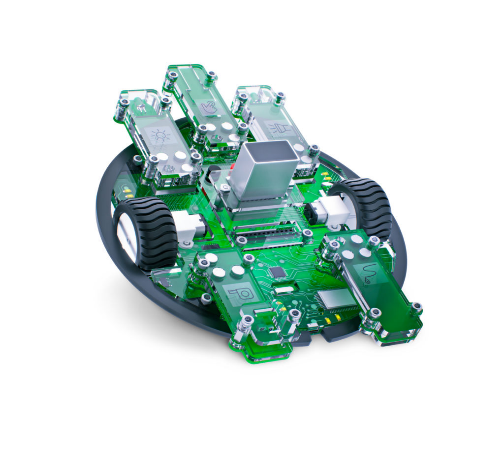 1.2 Технические характеристики «РОББО робоплатформа»:Питание 5-9B (USB кабель – 5B, батарея 6LR61 - 9B, 850 мA)Микроконтроллер: ATMEGA-328РБеспроводная коммуникация: Bluetooth.Программное обеспечение: ScratchDuino, Arduino IDEГабариты, мм: 160*140*110Масса, гр: 320Рабочая поверхность, см: 30*30Входы: датчик света, сенсорный датчик, датчик расстояния, датчик прямой линии, кнопки.Выходы: светодиодный датчик, светодиодная подсветка, два мотора, порты.2.1. Набор расширений для робототехнической платформы включает в себя набор дополнительных датчиков и устройств и применяется для расширения функционала «РОББО Робоплатформа».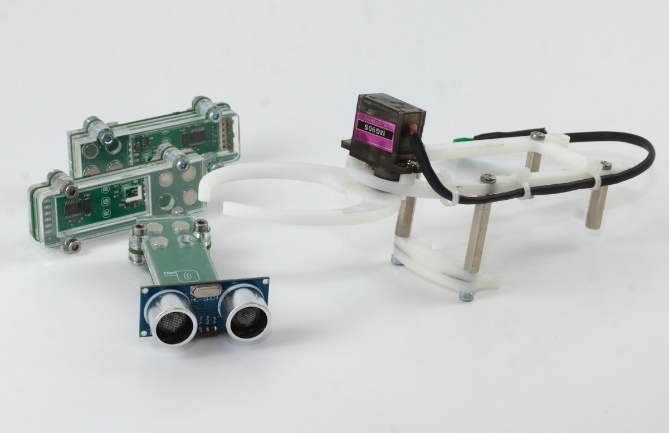 2.2. Технические характеристики:3.1. Набор трасс для занятий и соревнований состоит из 3-х полей с траекториями трасс.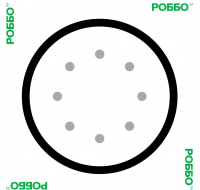 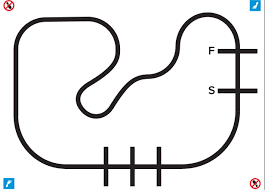 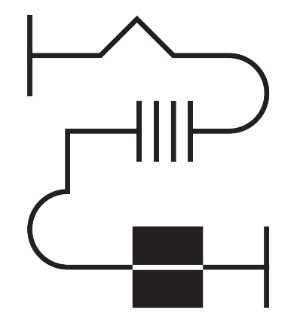 3.2. Технические характеристики:4.1. Комплект плат расширения с датчиками ввода-вывода «РОББО Лаборатория» является учебной электронной платой на открытом исходном коде, предназначенной для освоения навыков программирования.4.2. Технические характеристики:Питание 5B (5B от кабеля USB)Микроконтроллер: ATMEGA-328PПрограммное обеспечение: ScratchDuino, Arduino IDEГабаритные размеры: 127*91*34 ммБеспроводная коммуникация: BluetoothВходы: потенциометр, кнопки, 3 входа для данных, крокодилы, светочувствительный датчик, микрофон.5.1. Набор для создания электронных устройств на базе микроконтроллера «РОББО Схемотехника» состоит из 100 электронных компонентов, подключаемых через беспаечную макетную плату к микроконтроллеру Arduino, применяется для учебных проектов при обучении основам электроники.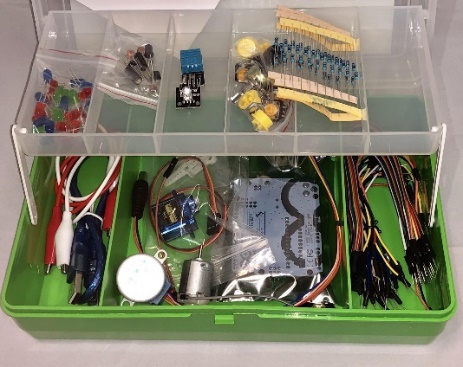 5.2. Технические характеристики: Особенности использования комплектов робототехнического оборудования (РОББО).Для программирования роботов РОББО необходимо изучить специальную среду визуального программирования Scratch с графическим интерфейсом и специальную среду визуального программирования RobboScratch, в которых заложены расширения для управления роботами, программирование контроллером ArduinoUno.Для создания вспомогательных объёмных моделей можно использовать различные 3D-редакторы (TinkerCard, FreeCard, Компас).Основные возможности Scratch и RobboScratch:разбиение всех команд, используемых для построения алгоритмов, на логические блоки, использование дополнительных блоков-расширений для новых устройств или увеличения возможностей программирования спрайтов в целом;создание анимированных роликов с элементами интерактивности персонажей, управление роботами РОББО и контролером ArduinoUno;создание STEAM проектов – «Умный огород», «Умный дом», «Исследование окружающей среды», «Прохождение роботрассы» и другое;создание анимированных историй, интерактивных открыток, игр с использованием переменных и вспомогательных алгоритмов; создание проектов, в которых главным персонажем выступает техническое устройство, с добавлением расширений для управления роботами в среде RobboScratch.Поделиться своими проектами и посмотреть проекты других пользователей можно на сайтах: http://scratch.mit.edu/, http://robbo.ru.Из технических преимуществ Scratch и RobboScratch следует отметить мультиплатформенность (корректная работа на Windows, Linux, MacOS) и возможность работать без установки программы в режиме онлайн.Робототехнический конструктор «РОББО Робоплатформа» создан для обучения программированию и робототехнике. Платформа представляет собой простой конструктор, который позволяет достаточно легко собрать робота из уже готовых модулей и быстро его запрограммировать.В качестве базовой среды программирования используется среда Scratch. В зависимости от тематики решаемых задач платформа может быть оснащена различными датчиками, которые входят в набор расширений для робототехнической платформы (можно подключать до 5 датчиков одновременно).Комплект плат расширения с датчиками ввода-вывода «РОББО Лаборатория» помогает научить детей получать данные из внешних источников (сенсоров), калибровать их, обрабатывать полученную информацию и использовать ее при написании программ. Это специальные платы, при подключении которых к компьютеру можно получить доступ к внешним датчикам и устройствам управления роботом. Лаборатория упакована в прочный прозрачный картридж, чтобы учащихся могли видеть содержимое и разобраться в микроэлектронной части.Набор для создания электронных устройств на базе микроконтроллера «РОББО Схемотехника» предназначен для обучения основам электроники. Состоит из различных электронных компонентов, которые легко подключаются к микроконтроллеру Arduino. Комплект робототехнического оборудования (РОББО) предназначен для знакомства учащихся с основами микроэлектроники, программирования и робототехники в рамках реализации учебных программ по отдельным учебным предметам, учебных программ факультативных занятий, программ объединений по интересам.Учебный предмет «Информатика» может быть базовым для применения робототехнического оборудования в рамках изучения тем по алгоритмизации и программированию, моделированию.Робототехническое оборудование может быть использовано на учебных занятиях по учебному предмету «Физика» при изучении тем «Механическое движение и взаимодействие тел», «Электромагнитные явления», «Основы кинематики». С использованием датчиков температуры и влажности можно создавать проекты по учебному предмету «География», датчик звука и встроенный динамик помогут создать проект по учебному предмету «Музыка».Комплект робототехнического оборудования (РОББО) может быть использован при реализации учебных программ факультативных занятий:«Основы конструирования с EV3» для V класса;«Эффективное конструирование и на визуальном языке программирования EV3-G» для VII класса;«Основы робототехники» для VII-VIII классов;«Соревновательная робототехника» для VIII класса;«Исследовательская робототехника» для IX класса;«В мире техники и технологий: выбираем инженерную профессию» (по учебным предметам «Информатика», «Физика», «География», «Математика», «Химия», «Биология» для X-XI классов.Разработаны учебные программы факультативных занятий «Изучение основ робототехники с помощью комплектов Robbo» для учащихся II–IV классов, «Изучение основ робототехники с помощью комплектов Robbo» для учащихся V-VII классов. После утверждения в установленном порядке данные программы будут размещены на национальном образовательном портале.Учебные занятия рекомендуется строить с учетом следующих педагогических принципов целенаправленности и последовательности деятельности (от простого к сложному); доступности и наглядности; связи практики с теорией (при условии первичности практики); учета индивидуальных способностей, интересов и творческого потенциала каждого учащегося; совместный творческий поиск в образовательной деятельности.Рекомендации по оборудованию и программному обеспечению.Для использования комплектов робототехнического оборудования (РОББО) рекомендуется обеспечить каждого учащегося персональным компьютером с установленными:операционной системой Windows, Linux или Mac OS;Adobe AIR офлайн-редактором Scratch (Scratch Offline Editor) – подробнее на сайте: https://scratch.mit.edu/scratch2download/;офлайн-редактором RobboScratch – подробнее на сайте: https://robbo.ru.Требуется подключение к сети Интернет, желательно наличие в учебном кабинете мультимедийного проектора или интерактивной панели.В случае, если в учебном кабинете не все компьютеры подключены к сети Интернет, работа может быть организована с использованием проектора, подключенного к компьютеру учителя, с использованием офлайн-редактора Scratch/RobboScratch и подготовленных учителем скриншотов примеров проектов, загруженных заранее из сети, или аналогичных проектов, подготовленных учителем.Занятия рекомендуется строить с учетом возрастных и психологических особенностей учащихся. Предусматривается как индивидуальная работа учащихся, так и работа в группах.Правила безопасности.Занятия c комплектами робототехнического оборудования (РОББО) рекомендуется проводить в компьютерном классе либо в специально отведенном кабинете. Рекомендуется к работе c комплектами робототехнического оборудования (РОББО) допускать учащихся, ознакомленных с правилами безопасного поведения в компьютерном классе и не имеющих противопоказаний по состоянию здоровья. В процессе работы с комплектами учащиеся должны соблюдать расписание учебных занятий (занятий), установленные режимы труда и отдыха, порядок проведения работ, правила личной гигиены, содержать в чистоте рабочее место.При неисправности робототехнического оборудования учащимся необходимо прекратить работу и сообщить об этом педагогическому работнику.В соответствии с санитарно-гигиеническими нормами продолжительность непрерывного занятия, связанного с фиксацией взгляда непосредственно на экране монитора компьютера, для учащихся II–IV классов не должна превышать 15 минут, V–VII классов не должна превышать 25 минут, для этого на занятии обязательно введение физкультминутки и зарядки для глаз. Поэтому каждое занятие рекомендуется делить на две части:дидактические игры и упражнения; решение логических задач и головоломок, разработка проекта, моделирование, планирование деятельности;работа в среде программирования Scratch/RobboScratch непосредственно на компьютере.V. Контакты.Поставщик – ООО «Обучение и инновации».Официальный сайт: https://idotech.by. Контактный телефон: +375 44 505-05-93Электронная почта: info@idotech.by.Всё программное обеспечение, исходные коды и чертежи доступны на wiki и github проекта: https://wiki.robbo.ru/wikiУльтразвуковой датчик1 шт.Датчики цвета RGB фронтальный1 шт.Датчики цвета RGB нижний1 шт.РОББО Захват1 шт.Простая трасса, размер не менее 2 м на 1.5 метра.Материал поля: смесь полиэстр и ПХВ с подворотом края по всему периметру, качество печати 720 dpi.1 шт.Сложная трасса, размер не менее 2 м на 1.5 метра.Материал поля: смесь полиэстр и ПХВ с подворотом края по всему периметру, качество печати 720 dpi.1 шт.Круглая трасса для кегельринга, размер не менее 1,3 м на1.3 метра. Материал поля: смесь полиэстр и ПХВ с подворотом края по всему периметру, качество печати 720 dpi.1 шт.Arduino UNO R31 шт.Плата управления шаговым двигателем 1 шт.USB Кабель для Arduino1 шт.Сервопривод TowerPro SG901 шт.Адаптер для батареи1 шт.Мотор постоянного тока 3..6 B1 шт.Соединительные провода1 шт.Звукоизлучатель активный1 шт.Тактовые кнопки4 шт.Звукоизлучатель пассивный1 шт.Светодиод синий10 шт.Датчик огня1 шт.Светодиод красный10 шт.Фоторезистор3 шт.Светодиод зеленый10 шт.Резистор 220 Ом10 шт.Светодиод RGB1 шт.Резистор 330 Ом10 шт.Потенциометр1 шт.Резистор 1 кОм10 шт.Инфракрасный приемник1 шт.Резистор 10 кОм10 шт.Датчик температуры LM351 шт.Датчик наклона2 шт.Беспаечная макетная плата1 шт.Провод с крокодилами2 шт.Датчик влажности и температуры DHT111 шт.Штыревой разъём, 40 контактов1 шт.Шаговый 4-х фазный двигатель 5 B1 шт.